Success Criteria - Year 5 Quest Story Writing Targets -  TranscriptionBefore Editing 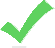 After Editing 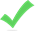 Have I used a range of strategies to spell unusual words, including using a dictionary?Have I used a thesaurus to find more ambitious vocabulary?Have I kept my writing joined, neat and legible?Writing Targets -  CompositionDo my sentences make sense? Do they flow logically from one idea onto the next without confusing the reader?Have I used paragraphs?Have I used conjunctions and adverbials of time & place to make links across my paragraphs?Have I written in the third person all the way through? (As a narrator)Have you used tenses consistently throughout? (Past tense)Have I described characters, settings and atmosphere to interest the reader?Have I included a little bit of speech to give a clue about a character or move the story on?Have I maintained my style over a longer piece of writing?Writing Targets - Punctuation, Grammar and vocabularyHave I shown off a range of punctuation? . , ? ! “” :  -()Have I made changes to improve my punctuation and grammar? (Missing capitals and full stops!!!)Have I used expanded noun phrases to express ideas clearly? e.g. The derelict building with a boarded up entrance.Have you used a relative clause, with commas, to add extra information into a paragraph? (who, which, where, when, whose, that)